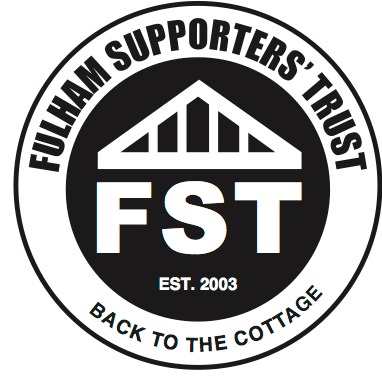 Election of the Fulham Supporters’ Board 2018 – Process and TimetableThe following process and timetable for the 2018 Election of the Fulham Supporters’ Trust Board will operate:1. The FST Board will consist of a maximum of nine members. 2. The election will be run by an Election Management Group, consisting of three members of the FST and chaired by an Independent Scrutineer. Membership of the EMG is as follows, Neil Le Milleur (Exeter City Supporters’ Trust), as the Chair of the EMG and Independent Scrutineer (IS), Michael Gregg and Gerry Claydon.3. All candidates standing for election must be fully paid up members of the FST as of 1st June 2018.4. All those wishing to stand must complete a nomination form and submit a statement of no more than 200 words outlining their reasons for standing to be a member of the Board. Should there be more than nine valid nominations, this will be circulated to all members with the ballot papers or, of there are nine or fewer valid nominations, the published election declaration. 5. The timetable for the 2018 election will be:19 July 2018: Notice circulated to all members calling for members to stand.3 August 2018: Deadline for receipt of nominations and candidate’s statements. 10 August 2018: In the event of more nominations than positions on the Board, manifestoes published on the Trust’s web site.17 August 2018: Voting forms and candidates' manifestoes sent to Trust members (N.B.: In the event that the number of nominations is equal to or fewer than available positions on the Board or less, they shall be declared elected and an announcement circulated to all members.)31 August 2018: Deadline of return of ballot papers to the Independent Scrutineer in the event of a ballot.3 September 2018: Counting of votes cast, and result of ballot announcement to all members.